Chain of Infection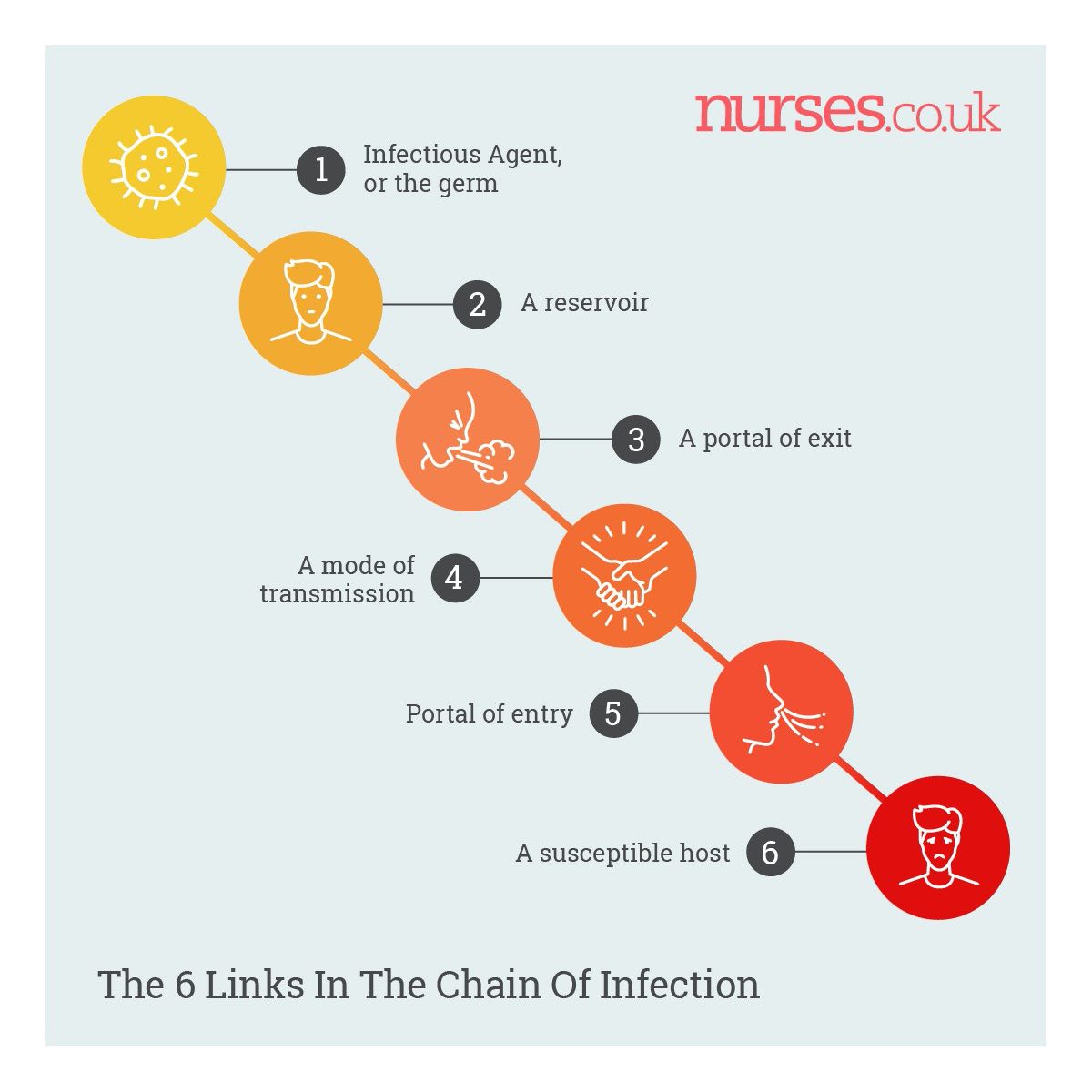 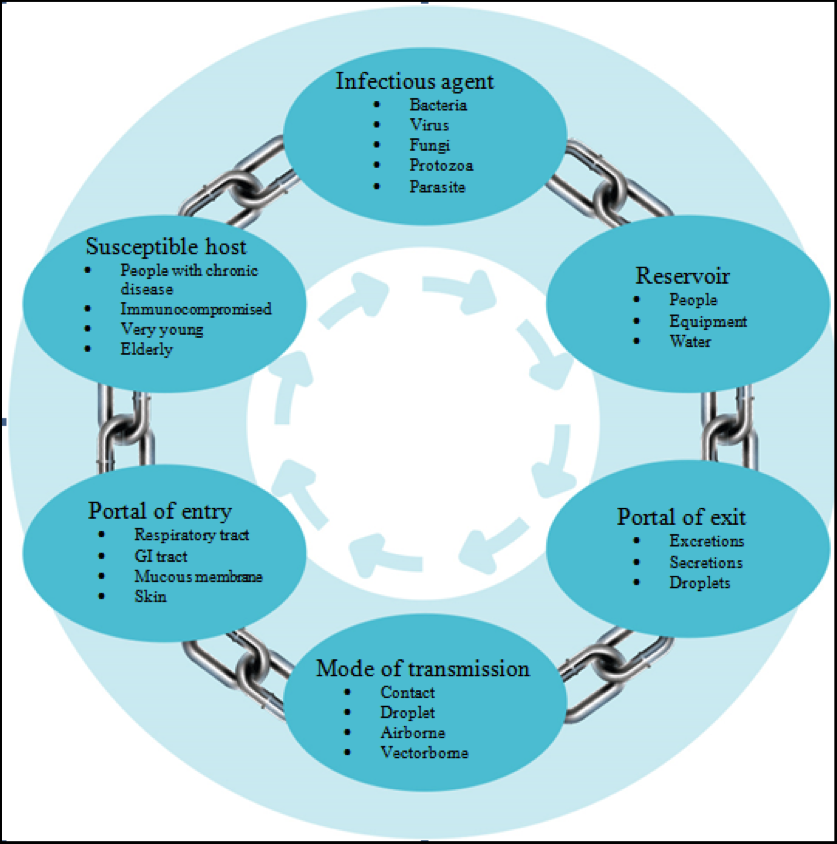 